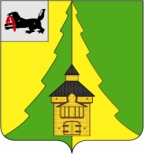 Российская ФедерацияИркутская областьНижнеилимский муниципальный районАДМИНИСТРАЦИЯПОСТАНОВЛЕНИЕОт «___» __________2024 г. № _______	г. Железногорск-ИлимскийВ соответствии со статьей 19 Федерального закона от 25.02.1999 г. № 39-ФЗ «Об инвестиционной деятельности в Российской Федерации, осуществляемой в форме капитальных вложений», в целях создания благоприятных условий для развития инвестиционной деятельности, а также выработки предложений по созданию эффективных механизмов развития инвестиционной и предпринимательской деятельности, руководствуясь статьями 36, 47 Устава муниципального образования «Нижнеилимский район», администрация Нижнеилимского муниципального районаПОСТАНОВЛЯЕТ:Утвердить Положение об инвестиционном совете муниципального образования «Нижнеилимский район» (Приложение).Настоящее постановление вступает  в силу с момента его официального опубликования. 3.  Данное постановление опубликовать в периодическом печатном издании «Вестник Думы и администрации Нижнеилимского муниципального района» и разместить на официальном сайте муниципального образования «Нижнеилимский район».4. Контроль за исполнением постановления возложить на заместителя мэра района по экономической политике и цифровому развитию Чудинова Е.В.Мэр района                                             М.С. РомановРассылка: в дело-2, В.В. Цвейгарту, Е.В. Чудинову, отдел социально-экономического развития, отдел жилищно-коммунального хозяйства, транспорта и связи, Управление строительства и архитектуры, Департамент по управлению муниципальным имуществом.Т.С. Стельмах, 3-00-94Приложение к постановлению администрацииНижнеилимского муниципального районаот  «______» ________ 2024 г. № _______ПОЛОЖЕНИЕОб инвестиционном совете муниципального образования «Нижнеилимский район»Общие положения.1.1. Настоящее Положение об инвестиционном совете муниципального образования «Нижнеилимский район» разработано в соответствии со статьей 19 Федерального закона от 25.02.1999 № 39-ФЗ «Об инвестиционной деятельности в Российской Федерации, осуществляемой в форме капитальных вложений» и определяет задачи и функции инвестиционного совета муниципального образования «Нижнеилимский район» (далее – инвестиционный совет), а также состав, структуру и организацию его деятельности.1.2. Инвестиционный совет является постоянно действующим совещательным коллегиальным органом, созданным при администрации Нижнеилимского муниципального района (далее – администрация района), с целью рассмотрения вопросов, связанных с формированием благоприятного инвестиционного климата, развитием инвестиционной и предпринимательской деятельности на территории муниципального образования «Нижнеилимский район» (далее - МО «Нижнеилимский район»).1.3. В своей деятельности инвестиционный совет руководствуется законодательством Российской Федерации, Иркутской области, муниципальными правовыми актами Нижнеилимского района, а также настоящим Положением.Задачи и функции инвестиционного совета.2.1. Задачами инвестиционного совета являются:2.1.1. создание благоприятных условий для инвестиционной деятельности хозяйствующих субъектов и роста инвестиционной активности предпринимательства на территории МО «Нижнеилимский район»;2.1.2. оказание содействия в реализации инвестиционных проектов на территории МО «Нижнеилимский район», в том числе на принципах муниципально-частного партнерства;2.1.3. обеспечение взаимодействия представителей территориальных подразделений федеральных органов исполнительной власти, органов государственной власти Иркутской области, органов местного самоуправления администрации Нижнеилимского муниципального района, общественных объединений, органов и организаций, участвующих в инвестиционной деятельности на территории МО «Нижнеилимский район». 2.2. Инвестиционный совет в соответствии с возложенными задачами осуществляет следующие функции:2.2.1. принимает решения в пределах своей компетенции, носящие рекомендательный характер;2.2.2. координирует деятельность органов администрации Нижнеилимского муниципального района и рабочих групп по вопросам инвестиционного развития;2.2.3. сопровождает инвестиционные проекты, включенные в перечень приоритетных инвестиционных проектов;2.2.4. с целью выработки оптимальных решений по рассматриваемым вопросам приглашает на заседания представителей заинтересованных служб и организаций. Права инвестиционного совета.3.1. При организации своей работы инвестиционный совет вправе: 3.1.1. осуществлять взаимодействие органов администрации Нижнеилимского муниципального района в целях реализации единой инвестиционной политики;3.1.2. получать от органов местного самоуправления, предприятий и организаций, участвующих в реализации инвестиционной деятельности справочные и информационные материалы по вопросам, входящих в их компетенцию;3.1.3. заслушивать на заседаниях инвестиционного совета субъектов инвестиционной деятельности по вопросам, связанным с реализацией инвестиционных проектов на территории МО «Нижнеилимский район».Состав и организация работы инвестиционного совета.4.1. Состав инвестиционного совета утверждается постановлением администрации Нижнеилимского муниципального района. 4.2.  Инвестиционный совет состоит из председателя инвестиционного совета (далее - председатель), заместителя председателя, секретаря и членов инвестиционного совета.4.3. Председатель планирует работу инвестиционного совета, назначает дату и время заседания, утверждает повестку дня заседания инвестиционного совета. На период отсутствия председателя его обязанности исполняет заместитель председателя.4.4. Секретарь инвестиционного совета осуществляет следующие функции:       4.4.1. формирует повестку заседания инвестиционного совета, обеспечивает ее утверждение председателем и направляет повестку заседания и информационные материалы членам инвестиционного совета;4.4.2. ведет протокол заседания;4.4.3. размещает информацию о деятельности инвестиционного совета на официальном сайте МО «Нижнеилимский район»;         4.4.4. выполняет организационные функции, необходимые для обеспечения деятельности инвестиционного совета;4.4.5. в случае отсутствия секретаря совета председатель определяет одного из членов инвестиционного совета для ведения протокола.4.5.  Инвестиционный совет осуществляет свою деятельность в форме заседаний, проводимых по мере необходимости.4.6. Инвестиционный совет правомочен принимать решения, если на заседании присутствует не менее половины его членов. Решения инвестиционного совета принимаются большинством голосов от числа присутствующих на заседании членов инвестиционного совета. При равенстве голосов решающим считается голос председателя.4.7. Решения инвестиционного совета носят рекомендательный характер, оформляются протоколом, который подписывается председателем и секретарем. Протокол заседания инвестиционного совета в течение пяти рабочих дней после подписания направляется членам инвестиционного совета и участникам заседания и размещается на официальном сайте МО «Нижнеилимский район» во вкладке «Экономика/Инвестору».Мэр района                                                         М.С. Романов